Praha, 8. 6. 2019Letošní Veletrh vědy zaznamenal rekordní zájem veřejnostiPřes 30 000 návštěvníků, více než 100 vystavovatelů na rekordní ploše 8000 metrů čtverečních, ústavy AV ČR, univerzity z celé republiky a desítky firem zabývajících se inovacemi. Takový byl řečí čísel pátý ročník Veletrhu vědy, který se konal od 6. do 8. června v pražských Letňanech. Veletrh uspořádala Akademie věd ČR a vstup na akci byl po celou dobu zdarma.„Mám velkou radost, že se rok od roku zlepšuje prezentace stánků a zvyšuje se počet vystavovatelů, kteří srozumitelnou formou prezentují široké veřejnosti výsledky své práce. Je úžasné sledovat, s jakým nadšením tu vědci vyprávějí o své práci a jak umí návštěvníky nadchnout,“ říká předsedkyně Akademie věd ČR Eva Zažímalová.Letošní ročník byl výjimečný ve všech ohledech. Bylo zde nejvíce návštěvníků, konal se na největší ploše a byla zastoupena většina z 54 pracovišť Akademie věd ČR. A právě ty představily návštěvníkům neuvěřitelnou podívanou – ať už šlo o interaktivní expozice, pokusy, přednášky, workshopy, pečlivě vybrané exponáty nebo science show.„Každý rok nás jednotlivé ústavy vždy překvapí, jaké úžasné expozice si pro návštěvníky připraví. Každý rok je originál. A skvělé je i to, jak se navzájem jednotlivá pracoviště motivují. Díky tomu je každý rok lepší a lepší. Je úžasné sledovat, jak k přípravám vědci přistupují s velkým nadšením. Nejlepší zpětnou vazbou jsou pak pro ně reakce návštěvníků, kteří se rok co rok vracejí,“ říká Petr Borovský z Divize vnějších vztahů SSČ AV ČR, která má organizaci Veletrhu vědy na starosti.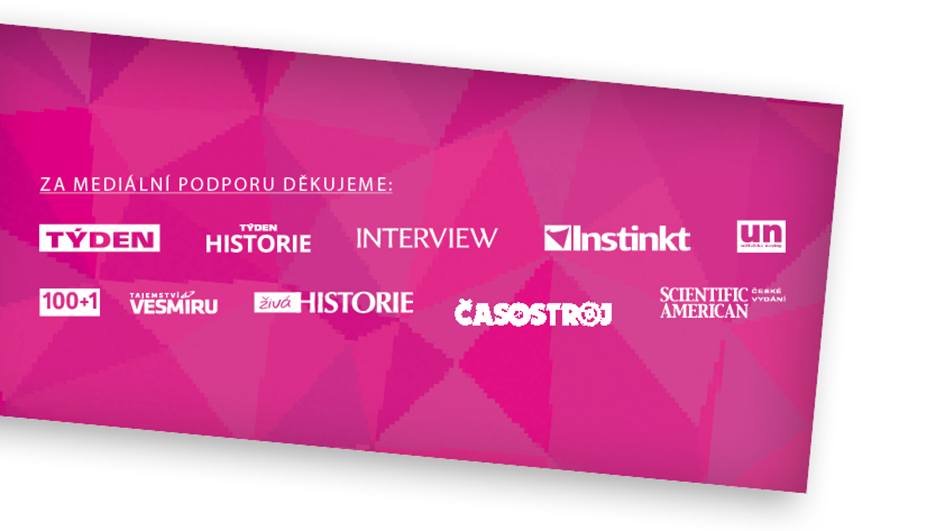 